MondayTuesdayWednesdayThursdayFriday1.Today we will be exploring different colours through coloured spaghetti.2. Today we will be having an ice cream sensory tray for World Ice cream Sandwich Day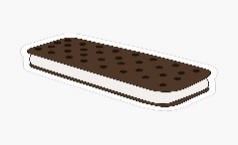 4. We will be looking at different butterflies and creating a butterfly cycle sensory tray.7. We will be exploring different textures using different materials.8. Lets create our own owls.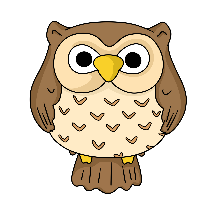 10. We will be making our own ice lollies.  11 We will be exploring a beach themed sand tray.14. We will be looking for minibeasts in the garden for Bug Day. 15.Today we will be exploring flowers in water. 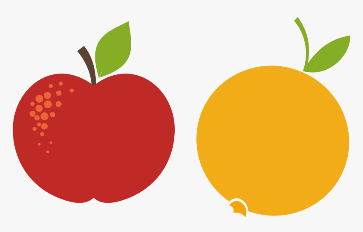 17. We will be tasting apples and oranges 18. We hope you have a lovely weekend. Don’t forget your Home Observations.21. We will be creating collages using leaves and tree bark. 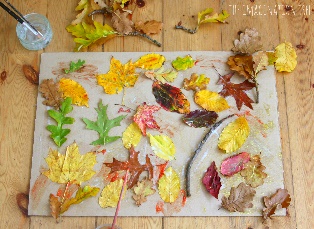 23. We will be creating different marks using fruits24. We will be making our own vegetable kebabs 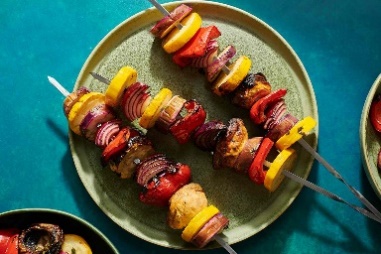 28. Bank Holiday.  Nursery is closed today.  Have a lovely day! 29. We will be exploring herb scented playdough.30. Today we will be completing lots of different role play.31. We will be using the blocks to build towers.